НАЛИЧИЕ ДЕМОНСТРАЦИОННЫХ БЛЮДОБЕД 12.11.2021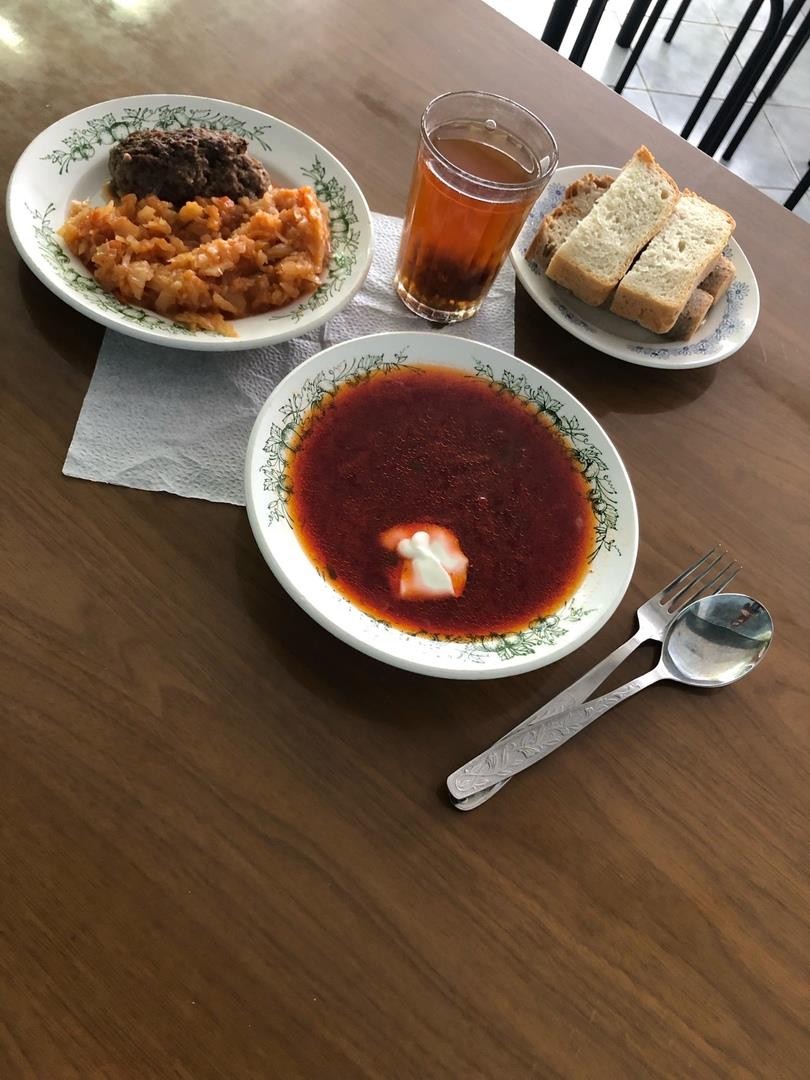 ОБЕД 29.09.2022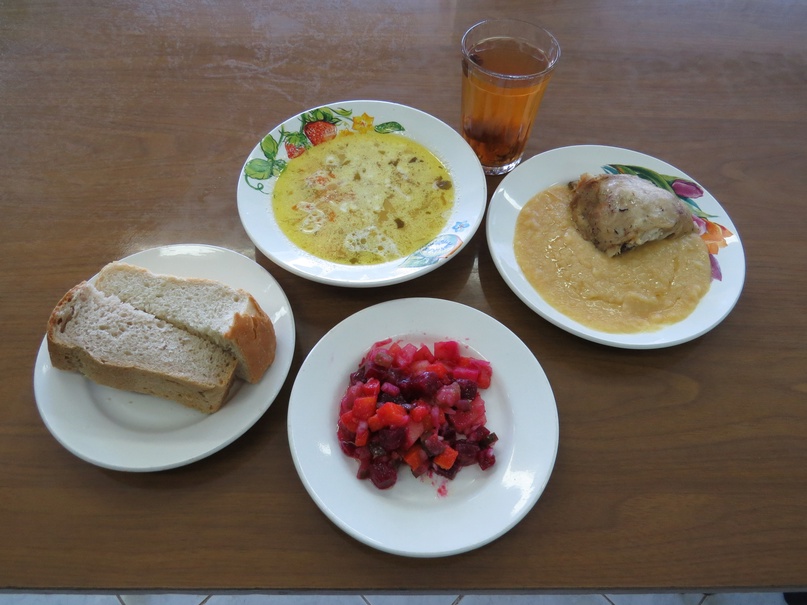 